UK CFS/ME Research Collaborative (CMRC) 
Membership Form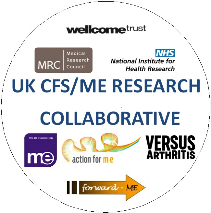 Please complete the form below and send it by email to research@actionforme.org.uk OR by post to UK CFS/ME Research 
Collaborative, C/O Action for M.E., 42 Temple Street, Keynsham BS31 1EH.Please make cheques payable to ‘CFS/ME Research Collaborative’ and 
post with your application form to the address below.For direct payment to the bank please mark as ‘Collaborative Membership’ and make the payment to account number 11415127, sort code 16-13-18.  Please email research@actionforme.org.uk to confirm once payment has been made.NAMENAMEEMAILEMAILUNIVERSITY/
ORGANISATION/
NHS TRUSTUNIVERSITY/
ORGANISATION/
NHS TRUSTADDRESSADDRESSI confirm that I have read the CMRC overview and agree to work within the values of the CMRC.I confirm that I have read the CMRC overview and agree to work within the values of the CMRC.I confirm that I have read the CMRC overview and agree to work within the values of the CMRC.YES / NOI confirm that I am resident/working in the UKI confirm that I am resident/working in the UKI confirm that I am resident/working in the UKYES / NOPlease tick relevant membership ratePlease tick relevant membership rateStudent: actively registered on a research, health or social care or related course with an academic intuitionAssociate: anyone with an interest in CFS/ME research, including those with the illness, their carers and familiesProfessional: healthcare professional, researcher, charity or other organisation. £15 per year Free £20 per yearSignedDate